守初心奋战戈壁高原 担使命绘就银河画卷射电支部杨戟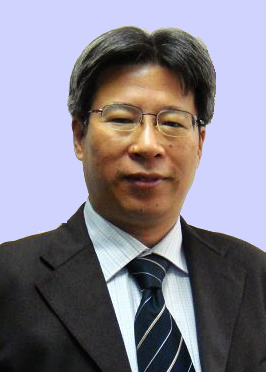 杨戟，男，汉族，1961年6月生，江苏靖江人，中共党员，博士研究生，现任南极天文和射电天文研究部研究员，博士生导师，江苏省政协委员。1987年6月加入中国共产党。杨戟同志认真执行党的决定，在思想上、行动上同党中央保持高度一致。认真开展批评与自我批评，切实提高自己的道德修养，时刻以一个共产党员的标准严格要求自己，在工作中起到了党员模范带头作用，始终把耐得平淡、舍得付出、默默无闻作为自己的准则。杨戟同志工作中严谨、细致、扎实求实。杨戟从事星际分子云与恒星形成的科学研究和射电天文技术方法研究，开辟亚毫米波天文观测新领域，在1996年获国家杰出青年基金，2006年获中国科学院“优秀研究生指导教师”奖。在他的指导带领下，13.7m毫米波望远镜的整体性能居于国际前列。2011年，杨戟同志领导的“银河画卷”巡天计划正式启动，这是13.7m望远镜运行以来规模最大的一项观测计划，在星际分子云、银河系结构、超新星遗迹等方向的研究中取得了一系列重要进展，包括发现银河系最遥远新旋臂段的突破性成果等，青海观测站也日益发展为世界水平的天文台站。2021年获得“江苏省最美科技工作者”光荣称号。